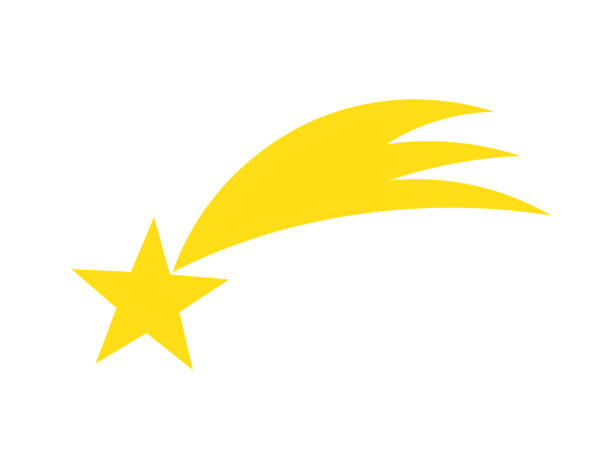 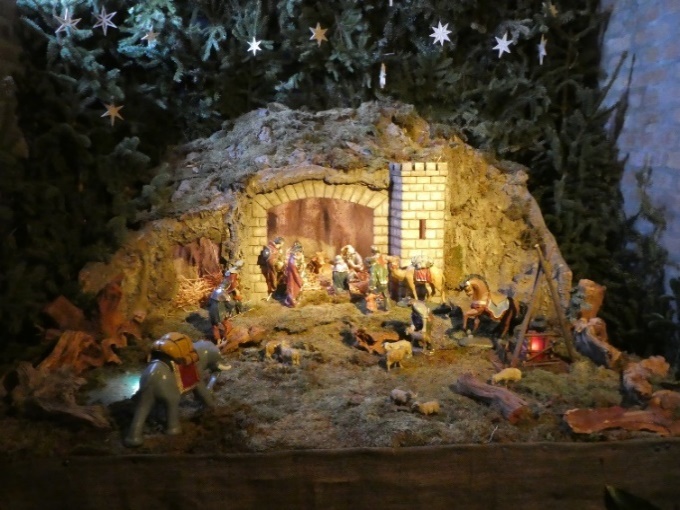 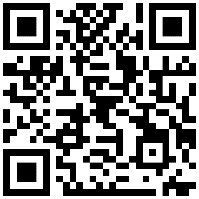 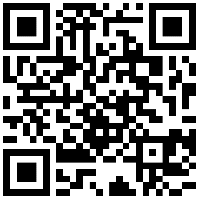 Luitpoldpark - Zugang RiedstraßeFreizeitanlage Südwest - HöfatstraßeHof Familie Schmid  - Frauenstraße 21Ulrichswerkstätte (Garten), Töpferstraße 11/12Spielplatz am Schützenheim – Alpen-/Taubentalstraße Feldkapelle, Landsberger Straße